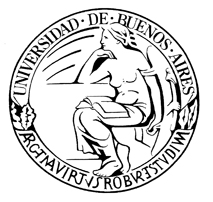 Departamento: LatínAsignatura: Latín ICurso: Primer año. Año: 2014PROGRAMA DE ALUMNOS REGULARESObjetivos: Que el alumno:se introduzca en el estudio de la lengua latina:deduzca algunas reglas de fonética histórica,conozca principios estructurales del sistema nominal y verbal,reconozca estructuras sintácticas de oraciones y proposiciones simples en marcos textuales originales o adaptados,se apropie de un vocabulario básico,compare el latín clásico con lenguas modernas,asocie la lengua con aspectos de la cultura latina,proponga traducciones al español fieles al texto latino en variedad rioplatense.Se aproxime al estudio de la lengua griega clásica:conozca el antiguo alfabeto griego,pueda reconocer palabras griegas y asociarlas con las del español.Comience a organizar un corpus de lecturas de antiguos textos griegos y latinos:reconozca la representación latina de la fundación y conformación de Roma,se familiarice con el género épico y el discurso historiográfico,vincule los textos con las culturas y autores que los produjeron,indague apropiaciones de la tradición clásica en manifestaciones artísticas del mundo moderno y contemporáneo (literatura, cine, pintura, etc.).II- Contenidos:Lengua latina:Presentación de los signos básicos de la lengua: El abecedario latino. Pronunciación y acentuación. Introducción a las cantidades de las vocales. Bibliografía: Royo, M. (1988) Latín I: Lengua y civilización, Buenos Aires: Colihue. Cap. 1.Morfología: Noción de flexión: tema y desinencia. Flexión nominal. Las declinaciones: caso, género y número. El sustantivo. Primera y segunda declinaciones. Adjetivos de primera clase. Nominativo y genitivo de las cinco declinaciones. Pronombres personales y posesivos.Flexión verbal. Sistema de infectum de las cinco conjugaciones de los verbos regulares: presente, pretérito imperfecto y futuro imperfecto del modo indicativo en voz activa y voz pasiva. Sistema de infectum de sum y fero: presente, pretérito imperfecto y futuro imperfecto del modo indicativo.Verboides: infinitivo presente activo.Enunciado completo de sustantivos y adjetivos. Las tres primeras formas del enunciado de los verbos.Palabras invariables: preposiciones, adverbios, conjunciones e interjecciones.Bibliografía: Royo, M. (1988) Latín I: Lengua y civilización, Buenos Aires: Colihue. Caps. 2 a 5.	Guías del Departamento de Latín: “Do ut des”, “Poena metusque aberant”.Sintaxis: La concordancia nominal y verbal. Oración simple y compuesta.  La coordinación. Oraciones con adjunto vocativo. Sintaxis de los casos: nominativo como sujeto y predicativo subjetivo; vocativo como adjunto vocativo; acusativo como objeto directo, predicativo objetivo y término de preposición; genitivo como modificador de sustantivo; dativo como objeto indirecto y ablativo como circunstancial y término de preposición. Circunstanciales: los adverbios y las construcciones preposicionales. Circunstanciales de lugar ubi, quo, qua, unde. Verboides: el infinitivo presente activo como sustantivo; el participio perfecto pasivo como adjetivo. Bibliografía: Royo, M. (1988) Latín I: Lengua y civilización, Buenos Aires: Colihue. Caps. 2 a 5.		Guías dl Departamento de Latín: “Do ut des”, “Pax deorum”.Lengua griegaPresentación de los signos básicos de la lengua: El alfabeto griego. Pronunciación y acentuación (reconocimiento para la lectura). Letras mayúsculas y minúsculas.Léxico y etimologías. Palabras del griego antiguo presentes en palabras del español.Bibliografía: Guías del departamento de Latín: “Logos”.Civilización:La latinidad: La lengua latina. El latín y el indoeuropeo; el latín y las lenguas romances; el latín en lenguas modernas no romances. Variedades del latín: latín clásico, humanístico, vulgar. Explicaciones míticas e históricas sobre el origen del latín. La historia del alfabeto en el Mediterráneo. Bibliografía: Royo, M. (1988) Latín I: Lengua y civilización, Buenos Aires: Colihue. Introducción.Wendt, Sylvia (2000) Introducción al griego antiguo, Buenos Aires, mimeo.La leyenda troyana: La guerra de Troya. La llegada de Eneas al Lacio. Los troyanos y los aborígenes italianos. Los descendientes de Eneas. Bibliografía: Royo, M. (1988) Latín I: Lengua y civilización, Buenos Aires: Colihue. Cap. 2.Tito Livio, Desde la fundación de la ciudad, I, 1 a 3.Guías del Departamento de Latín: “Do ut des”.La fundación de Roma: Rómulo y Remo. El motivo del héroe expuesto y salvado milagrosamente. El rito y el crimen fundacional. La conformación de Roma: su relación con otros pueblos (griegos, troyanos, etruscos, sabinos). El reinado de Rómulo. El rapto de las sabinas.Bibliografía: Royo, M. (1988) Latín I: Lengua y civilización, Buenos Aires: Colihue. Caps. 3 y 4.Tito Livio, Desde la fundación de la ciudad, I, 4 a 15.Literatura: La épica. Oralidad y escritura. Características y origen de los poemas épicos. La transmisión oral y los recursos de memorización: versificación y métrica, fórmulas y epítetos. La figura del aedo. Poemas homéricos: el héroe épico y el viaje; las pruebas del héroe; dioses y hombres, destino e historia. La atribución a Homero de  y  poemas épicos como transmisores de enseñanzas y valores éticos fundamentales para una comunidad.Bibliografía: Homero, Odisea (selección de cantos).		    Vidal-Naquet, Pierre (1998) El mundo de Homero, México D.F.: FCE. Caps. 1, 2 y 7.La historia. Historia y relatos mitológicos. Mitología y religión, mitología y literatura. Los dioses olímpicos y el sincretismo de dioses griegos y romanos. El mito de las edades del hombre. La narración del historiador. Los protagonistas de la historia, modelos y antimodelos. Bibliografía: García Gual, Carlos (1992) Introducción a la mitología griega, Madrid: Alianza. Cap. 1.Guías del Departamento de Latín: “Pax deorum”, “Poena metusque aberant”.IV- Bibliografía Obligatoria (en español) Homero, Odisea (traducción de Luis Segalá, selección de cantos).Tito Livio, Desde la fundación de Roma (Ab urbe condita), Libro I, 1-15 (traducción de José Antonio Villar Vidal).Una proyección a elección del profesor con los alumnos.V- Bibliografía complementaria: Literatura antigua y apropiaciones posteriores:Ovidio, Fastos III 9-24, IV, V (selección de pasajes)Ovidio, Metamorfosis (selección)Cicerón, Sobre Ennio, Anales fr. 47 (= 1.72-91 Sk.)Heródoto, Historia, Proemio, Libro I, 1-5; 106-122.Horacio, Epodos VII. 17-20.Graves, R. La hija de HomeroFontanarrosa, Los clásicos según Fontanarrosa Lengua y civilización Bentivegna, Diego y Cecilia Romana (2009) ¡Canta musa!, los más fascinantes episodios de la guerra de Troya, Buenos Aires, Kapelusz.García Gual, Carlos (1992) Introducción a la mitología griega, Madrid: Alianza.Grimal, Pierre (1999) [1960] La civilización romana, Barcelona: Paidós.Grimal, Pierre (2003). Historia de Roma, Barcelona: Paidós.Grimal, Pierre (2005) [1951] Diccionario de mitología griega y romana, Buenos Aires: Paidós.Royo, M. (1988) Latín I: Lengua y civilización, Buenos Aires: Colihue.Vidal-Naquet, Pierre (1998) El mundo de Homero, México D.F.: FCE.Wendt, Sylvia (2000) Introducción al griego antiguo, Buenos Aires, mimeo.